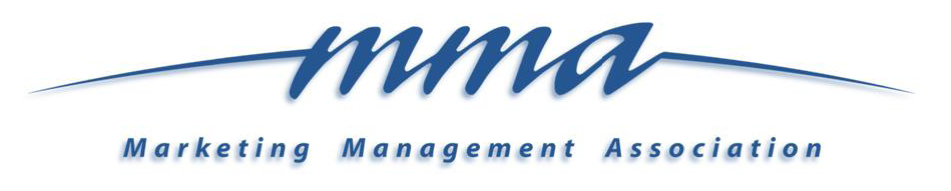 2023 Annual Master Teacher Award Competition ~ Call for Submissions ~Marketing Management Association Fall Educators’ ConferenceSeptember 27-29, 2023The Marketing Management Association is pleased to announce the 20th Annual Master Teacher Award Competition. This competition strives to recognize and honor outstanding marketing educators. We encourage marketing educators with at least five years of full-time higher education teaching experience and who demonstrate a track record of effective teaching and an innovative approach in the classroom to apply.How the Competition Works:The process starts by submitting all materials detailed in this call for submissions by the deadline, May 19, 2023.  Based on all complete submissions received by the deadline, three people will be identified as finalists for the 2023 MMA Master Teacher Award. Each of these three finalists will be invited to make a 15-minute presentation to attendees and judges during the afternoon session at the 2023 MMA Fall Educators’ Conference. The team of judges selects the MMA Master Teacher Award winner based on these presentations.What You Can Win:The competition winner receives the 2023 MMA Master Teacher Award $250 cash prize.  The other two finalists will each receive a $100 cash prize.  All finalists will be recognized at the conference awards luncheon.How to Enter Your Submission Materials:Submit your application materials electronically to the MMA Fall Conference portal at:  .All submission materials must be received by May 19, 2023. Please note that making a submission indicates your intent to register for and attend the conference if selected as a finalist.  The conference registration deadline is September 8, 2023.  All finalists must be registered by the deadline.What to Submit:Letter of application (2 pages max) noting: teaching philosophywhy you believe your approach to marketing education represents masterycontact information (name, phone number, & e-mail address) Condensed curriculum vitae (3 pages max) noting:places and dates served and serving as a marketing educatorlist of marketing courses taught scholarly work related to teaching and learningteaching-related honorsSummary of successful teaching activities, practices, or strategies (4 pages max) noting:supporting evidence of innovative approaches to teaching and learningsupporting evidence of teaching excellence (may include but is not limited to student evaluations, feedback from colleagues, impact on student success, impact of class-relate activities on businesses or the community)The three sections of the application should be combined into a single .pdf file.
If you have any questions about the competition, please contact the Competition Coordinator, Nan NichollsJeananne.nicholls@sru.edu.